ТРЕНИРОВОЧНЫЙ ВАРИАНТ №2ЕГЭ ПО ОБЩЕСТВОЗНАНИЮ – 2024Часть 1Ниже приведён перечень характеристик. Все они, за исключением двух,относятся к внутренним источникам финансирования бизнеса1) продажа ценных бумаг; 2) амортизационные отчисления; 3) доходы от собственности; 4) бюджетное финансирование; 5) прибыль предприятия; 6) личные доходы предпринимателяНайдите два признака, «выпадающих» из общего ряда, и запишите в таблицуцифры, под которыми они указаны.Ответ: Выберите верные суждения о культуре и запишите цифры, под которыми ониуказаны.
1)  Культура – это все виды деятельности людей в разных сферах общественной жизни.  2) К материальной культуре относятся нормы права.3) В развитии культуры отмечают такие тенденции, как компьютеризация и гуманизация. 4) Производители элитарной культуры предъявляют высокие требования к общекультурному уровню потребителя.5) Народная культура, как правило, создается коллективной творческой деятельностью народа, отражает его жизнь и традиции.Ответ: ___________________Установите соответствие между формами и этапами (ступенями) познания:к каждой позиции, данной в первом столбце, подберите соответствующуюпозицию из второго столбца.Запишите в таблицу выбранные цифры под соответствующими буквами.Ответ: Представьте, что вы помогаете учителю сделать презентацию к уроку «Человек как результат биологической и социальной эволюции». Один из слайдов называется: «Социальные качества человека». Что бы вы включили в этот слайд? Запишите цифры, под которыми указаны эти черты. 
1) способность к продолжению рода2) желание самоутвердиться в обществе3) готовность приспосабливаться к окружающей среде4) особое устройство гортани5) потребность в близости, общении6) потребность в поиске смысла жизниОтвет: ___________________Выберите верные суждения о макроэкономических показателях, и запишите цифры, под которыми они указаны.
1) ВВП можно подсчитывать по доходам, расходам, а также по уровню инфляции и безработицы. 2) При подсчете ВВП учитываются товары, бывшие в употреблении.  3) ВВП – конечная стоимость всех товаров и услуг, произведенных внутри страны за определенный период времени, вне зависимости от того, кому принадлежат факторы производства. 4) ВВП служит мерой экономического роста. 5) ВВП может быть реальным и номинальным. Ответ: ___________________Установите соответствие между характеристиками и видами конкуренции (конкурентных рынков): к каждой позиции, данной в первом столбце, подберите соответствующую позицию из второго столбца.
Запишите в таблицу выбранные цифры под соответствующими буквами.Ответ: В стране Z сократилось предложение спортивной одежды на соответствующем рынке. Какие из перечисленных факторов могут вызвать такое изменение? Запишите цифры, под которыми они указаны.1) рост стоимости флиса, необходимого для изготовления спортивных костюмов2) появление новых, более совершенных станков для производства одежды3) уменьшение количества продавцов спортивной одежды на рынке 4) появление моды на джинсовую одежду5) увеличение издержек производстваОтвет: ___________________Выберите верные суждения о социализации и запишите цифры, под которыми они указаны.1) Социализация индивида всегда проходит стихийно.2) Социализацию осуществляет только государство. 3)Социальные институты позволяют человеку усвоить социальные ценности, нормы, роли.4) Учителя в школе – это агенты социализации. 5) Вне процесса социализации невозможно стать личностью.Ответ: ___________________В ходе социологических опросов совершеннолетних граждан в стране Z им задавали вопрос: «Что является самым важным при заключении брака?»Результаты опросов (в % от числа отвечавших) приведены на диаграмме.Найдите в приведённом списке выводы, которые можно сделать на основе диаграммы, и запишите цифры, под которыми они указаны.1) Доля тех, кто считает, что взаимные чувства – самое важное при заключении брака, равна среди возрастных категорий «25-35» и «старше 35».2) Среди всех категорий опрошенных одинаковый социальным статус считают главным при заключении брака  люди в возрасте «25-35»
3) Никто из опрошенных не считает важным заключение брачного договора при заключении брака.
4) Доля тех, кто отмечает важность взаимных чувств при заключении брака, больше среди граждан от «18-25», нежели среди граждан старше 35.5)Равные доли опрошенных в каждой стране считают необходимым заключать брачный договор во время вступления в брак. Ответ: ___________________Выберите верные суждения о политическом лидерстве  и запишите цифры, под которыми они указаны.
1) Политическая лидер определяет направление развития общества.2) Политический лидер, как правило, обладает хорошими ораторскими способностями.3) Политический лидер бывает мажоритарным, харизматическим и рационально-легальным. 4) Харизматический тип лидерства характеризуется особой приверженностью последователей к своему лидеру. 5) Политический лидер регулирует политические процессы.Ответ: ___________________Конституция провозглашает государство Z демократическим унитарным республиканским государством. Что из приведённого характеризует политический режим государства Z? Запишите цифры, под которыми указаны верные характеристики.1) власть передается по наследству2) все, включая чиновников, подчиняются закону 3) необходимость принятия законов 4) плоская шкала налогообложения5) реализация на практике принципа разделения властей6) идеологическое многообразиеОтвет: ___________________Конституция РФ провозглашает Россию федеративным  государством. Какие
из приведённых характеристик общественной жизни иллюстрируют это положение Конституции РФ? Запишите цифры, под которыми они указаны.1) государство состоит из равноправных субъектов2) церковь отделена от государства3) в государстве провозглашено верховенство права4) существует разделение полномочий между центром и регионами5) обеспечение государственной поддержки семьи, материнства и детстваОтвет: ___________________Установите соответствие между полномочиями и субъектами государственной власти Российской Федерации, реализующими эти полномочия: к каждой позиции, данной в первом столбце, подберите соответствующую позицию из второго столбца.Запишите в таблицу выбранные цифры под соответствующими буквами.Ответ: Выберите верные суждения о семье и браке. Запишите цифры, под которыми они указаны.
1) Семейное законодательство Российской Федерации исходит
из недопустимости произвольного вмешательства кого-либо в дела семьи.2) В зависимости от распределения обязанностей выделяют партнерские и традиционные семьи3) Рекреационная функция семьи связана с воспроизводством социальной структуры общества.4) В Российской Федерации признаётся только брак, зарегистрированный церковью.5) Статусная функция семьи заключается в том, что семья наделяет человека определенным социальным статусом. Ответ: ___________________Установите соответствие между организационно-правовыми формами
и видами юридических лиц в РФ: к каждой позиции, данной в первом столбце, подберите соответствующую позицию из второго столбца.
Запишите в таблицу выбранные цифры под соответствующими буквами.Ответ:Что из перечисленного относится к социально-экономическим правам (свободам) гражданина РФ? Запишите цифры, под которыми они указаны.
1) получать вознаграждение за труд без какой бы то ни было дискриминации и не ниже установленного федеральным законом минимального размера оплаты труда2) защищать Отечество3)направлять индивидуальные и коллективные обращения
в государственные органы4) получать социальное обеспечение 5) использовать свои способности и имущество для не запрещенной законом экономической деятельностиОтвет: ___________________Часть 2Для оценки  прибыльности фирмы проводят специальные расчеты, называемые обычно инвестиционным планированием или разработкой бюджетов планируемых инвестиций. В ходе таких расчетов инвестиции особым образом сопоставляются с суммой будущих доходов, которые они могут принести. Проведение такой оценки всегда является достаточно сложной задачей в силу ряда факторов: • во-первых, инвестиционные расходы могут осуществляться либо разово, либо неоднократно на протяжении достаточно длительного периода времени (порой до нескольких лет); • во-вторых, длителен и процесс получения результатов от реализации инвестиционных проектов; • в-третьих, осуществление длительных операций приводит к росту неопределенности при оценке всех аспектов инвестиций и риску ошибки. Именно наличие этих факторов породило необходимость в создании специальных методов оценки инвестиционных проектов, позволяющих принимать достаточно обоснованные решения с минимально возможным уровнем погрешности (хотя абсолютно достоверного решения при оценке инвестиционных проектов, конечно же, быть не может). Одной из основных причин возникновения таких методов является неодинаковая ценность денежных средств во времени. Практически это означает, что рубль сегодняшний считается нетождественным рублю через год. Дело даже не в инфляции, хотя эта причина и лежит на поверхности. Куда более фундаментальной причиной является то, что рубль, вложенный в любого рода коммерческие операции (включая и простое помещение его на депозит в банке), способен через год превратиться в большую сумму за счет полученного с его помощью дохода. Значит, для оценки выгодности любой долгосрочной инвестиции (будь то строительство завода или помещение личных сбережений в банк) нельзя просто сложить денежные поступления разных лет и отнести их к сумме инвестиции. Вывод будет неверным, если доходы разных лет не будут выражены в деньгах одной и той же ценности: Поэтому кабинет любого финансиста и бизнесмена вправе украшать следующий девиз: Рубль, полученный сегодня, стоит больше, чем рубль, который мы получим в будущем.(И.В.Липсиц)Наличие каких факторов (минимум 2) определяет сложность оценки инвестиционных проектов? В чем, по мнению автора, причина «неодинаковой ценности денежных средств во времени»?  В тексте упомянуты ключевые понятия социально-гуманитарных наук.Используя обществоведческие знания,– укажите не менее трёх основных признаков понятия «инфляция»;– объясните связь, существующую между безработицей и инфляцией (Объяснение может быть дано в одном или нескольких распространённых предложениях.)Используя обществоведческие знания и факты общественной жизни, назовите три любые способа инвестирования денежных средств в современном мире. (В каждом случае сначала укажите способ, затем приведите пример. Каждый пример должен быть сформулирован развёрнуто.)Существует мнение, что инвестирование – крайне сложный процесс, так как его конечная прибыльность зависит от множества факторов. Используя текст, обществоведческие знания и факты общественной жизни приведите три аргумента доказательства данной мысли. (Каждое объяснение должно быть сформулировано как распространенное предложение).На графике изображено изменение ситуации на потребительском рынке услуг фитнес-тренеров в стране Z. Кривая спроса переместиласьиз положения D в положение D1 при неизменном предложении S. (На графике P – цена товара; Q – количество товара).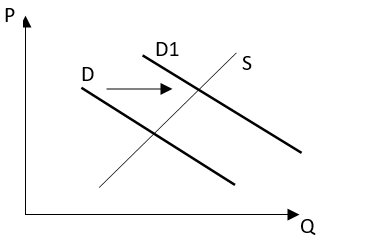 Как изменилась равновесная цена?Что могло вызвать изменение спроса?Укажите любое одно обстоятельство (фактор) и объясните его влияние на спрос. (Объяснение должно быть дано применительно к рынку, указанномув тексте задания.)Как изменятся предложение и равновесная цена на данном рынке, если  резко вырастут цены на обучение на специализированных курсах и в спортивных институтах, где обучают специалистов по фитнесу?В государстве З. с развитой сферой услуг и ай-сектором основную долю в экономике составляют государственные предприятия, хотя есть и частный бизнес. Раз в 5 лет граждане выбирают Президента, который формируют правительство. Выборы четко контролируются государственными органами, а результат, фактически, известен заранее. Страна поделена на множество субъектов, каждый из которых имеет право принимать свои законы, если они не противоречат законам страны. Определите: Тип общества, о котором идет речь в заданииТип экономической системы государстваФорму государства З. (указать полное название)Конституция Российской Федерации закрепляет светский характер российского государства. На основе положений Конституции Российской Федерации сформулируйте три объяснения этой характеристики.(Каждое подтверждение должно быть сформулировано какраспространённое предложение с опорой на конкретное положениеКонституции Российской Федерации.Обратите внимание на то, что правильное выполнение задания не требуетуказания в ответе номеров соответствующих статей Конституциии дословного воспроизведения их содержания.)Используя обществоведческие знания, составьте сложный план, позволяющий раскрыть по существу тему «Правовые основы брака в Российской Федерации». Сложный план должен содержать не менее трёх непосредственно раскрывающих тему по существу пунктов, детализированных в подпунктах. (Количество подпунктов каждого детализированного пункта должно быть не менее трёх, за исключением случаев, когда с точки зрения общественных наук возможны только два подпункта.)Используя обществоведческие знания, факты общественной жизни и личныйсоциальный опыт, выполните задания, ответьте на вопрос.1) Обоснуйте необходимость борьбы с безработицей.(Обоснование должно быть дано с опорой на обществоведческие знания в нескольких связанных между собой распространённых предложениях, раскрывать причинно-следственные и(или) функциональные связи.)2)  Какие государственные способы борьбы с безработицей вы знаете? (Назовите три любых способа.)3) Для каждого из указанных в пункте 2 способов приведите по одному примеру, иллюстрирующему его реализацию. (Каждый пример должен быть сформулирован развёрнуто.)ХАРАКТЕРИСТИКИА) представление
Б) понятие
В) ощущение
Г) умозаключение
Д) суждение
ВИДЫ ИСТИНЫ1) чувственное
2) рациональное
АБ В ГДХАРАКТЕРИСТИКИА) на рынке есть только один продавецБ) все участники рынка находятся в равных условияхВ) участники рынка часто обладают какими-то уникальными, секретными технологиямиГ) товары на рынке почти одинаковыеД) на рынке только один экономический агент диктует цену товараВИДЫ КОНКУРЕНТНЫХ РЫНКОВ1) чистая (совершенная) конкуренция2) олигополия3) монополияАБ В ГДПОЛНОМОЧИЯА) осуществление мер по формированию ответственного отношения к животнымБ) отчет об исполнении государственного бюджетаВ) осуществление помилованияГ) обсуждение (чтение) федеральных законовД) объявление амнистииСУБЪЕКТЫ ГОСУДАРСТВЕННОЙ ВЛАСТИ РОССИЙСКОЙ ФЕДЕРАЦИИ1) Президент РФ2) Государственная Дума РФ3) Правительство РФАБ В ГДОРГАНИЗАЦИОННО-ПРАВОВЫЕ ФОРМЫ ЮРИДИЧЕСКИХ ЛИЦА) публичные акционерные обществаБ) объединения предпринимателейВ) хозяйственные товарищества на вереГ) государственные унитарные предприятияД) община коренных малочисленных районов РФВИДЫ ЮРИДИЧЕСКИХ ЛИЦ1) коммерческие2) некоммерческиеАБ В ГД